January 2024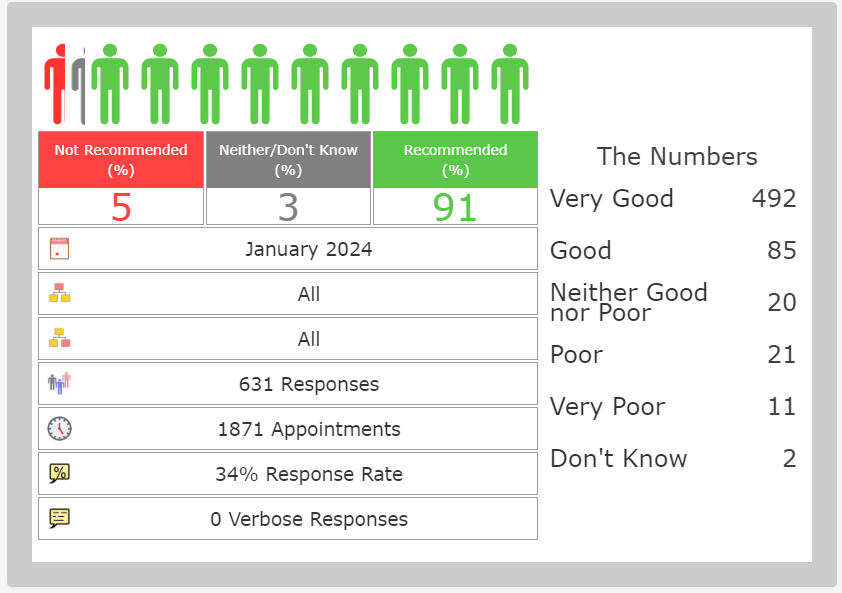 February 2024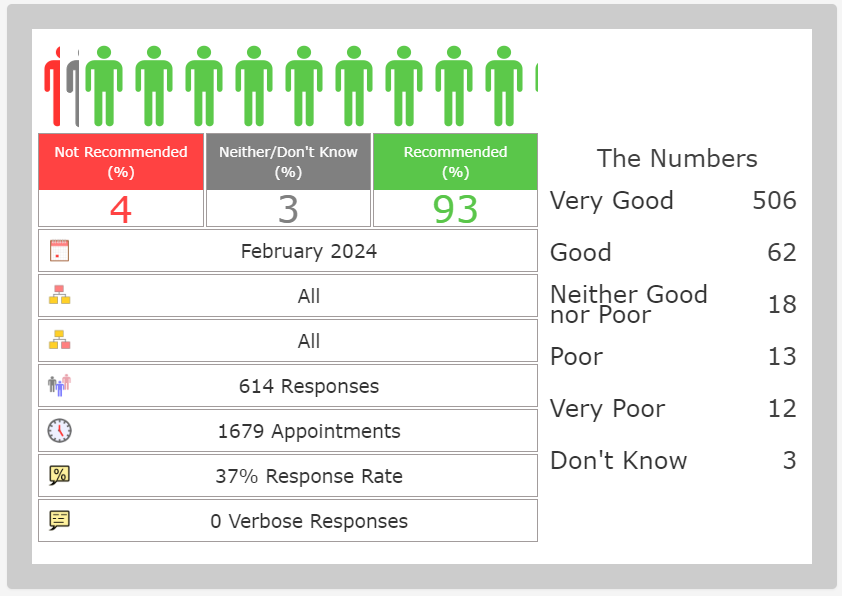 March 2024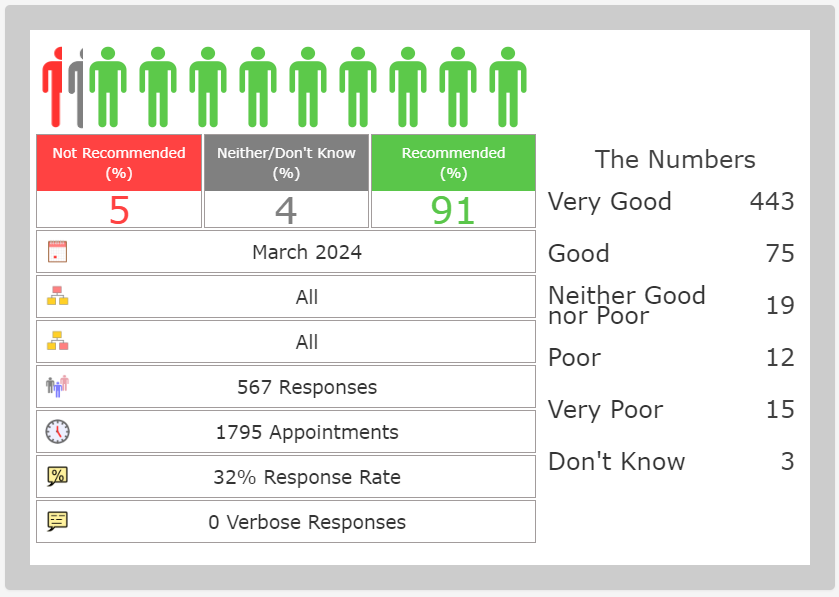 April 2024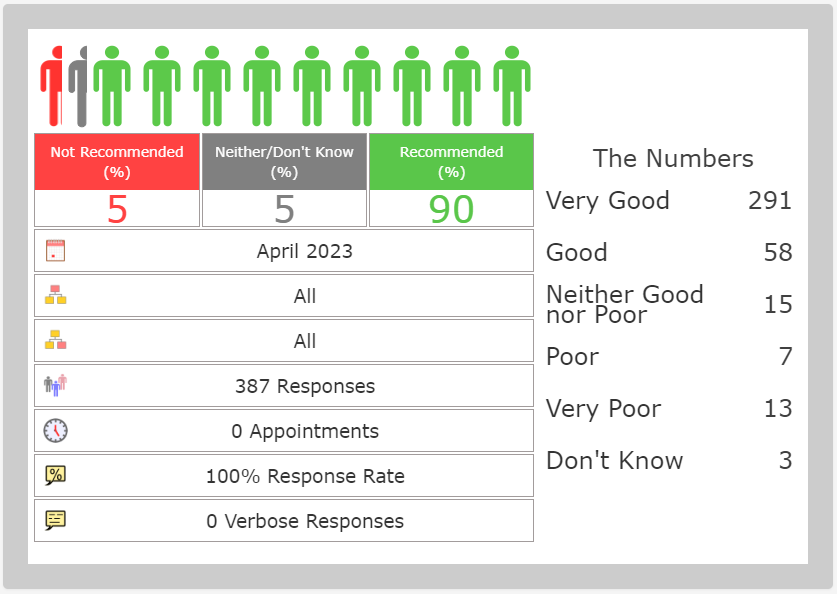 